No-pastry mini mushroom quiches recipeLight mini quiches without the pastry, served with a crunchy green salad.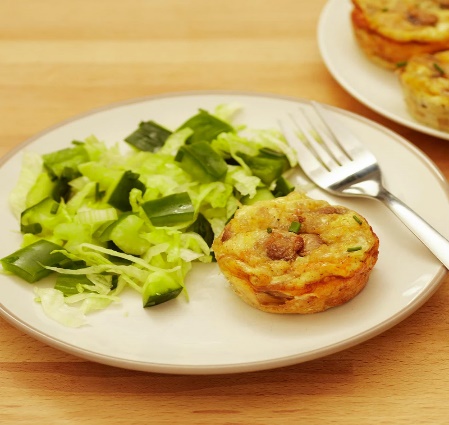 Prep time
20 minsCooking time
                15 mins                  Effort
Medium effortServes          
4Ingredients1 tsp lower-fat spread to grease tin1 tbsp vegetable oil100g button mushrooms, cut into quarters1 small onion, finely chopped2 eggs, beaten50ml semi-skimmed milkLarge pinch of black pepperLarge pinch of nutmeg10g reduced-fat cheddar, finely gratedTo serve:¼ iceberg lettuce, shredded½ green pepper, diced1 celery stick, sliced¼ cucumber, choppedA few stems of fresh chives, choppedMethod Grease the bottom and sides of 4 holes of a muffin tray. Cut 4 circles of baking paper and place in the bottom of each hole.Heat the oil in a small frying pan, add the onions and cook for a couple of minutes until softened, then add the mushrooms and cook for a further few minutes. Transfer to the muffin tray.Experiment with different vegetables – using 160g of thawed frozen vegetables instead of the mushrooms and onion saves time as there's no need to pre-cook them.Mix the eggs with the milk, black pepper and nutmeg. Pour into the muffin tray and sprinkle on the cheese.Bake in a preheated oven (180C/160C fan/gas mark 4) for 15 minutes until risen and brown.Leave in the tin to cool for 10 minutes. Remove by running a knife around the edge of the tin and then serve with the green salad.Try them hot with some grilled tomatoes and toast for a delicious weekend brunch. These are also a good packed lunch option – just add some crusty bread.